  FORMATO DE EVALUACIÓN 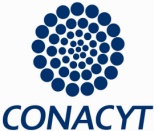 DEL DESEMPEÑO DEL BECARIO
Nombre del becario:____________________________________________________________Apellido Paterno             Apellido Materno                  NombresNombre del becario:____________________________________________________________Apellido Paterno             Apellido Materno                  NombresNombre del becario:____________________________________________________________Apellido Paterno             Apellido Materno                  NombresNombre del becario:____________________________________________________________Apellido Paterno             Apellido Materno                  NombresNombre del becario:____________________________________________________________Apellido Paterno             Apellido Materno                  NombresNombre del becario:____________________________________________________________Apellido Paterno             Apellido Materno                  NombresNombre del becario:____________________________________________________________Apellido Paterno             Apellido Materno                  NombresGrado:_________________Grado:_________________Nombre del Asesor:_____________________________________________________________________Nombre del Asesor:_____________________________________________________________________Nombre del Asesor:_____________________________________________________________________Nombre del Asesor:_____________________________________________________________________Nombre del Asesor:_____________________________________________________________________Nombre del Asesor:_____________________________________________________________________Nombre del Asesor:_____________________________________________________________________Nombre del Asesor:_____________________________________________________________________Nombre del Asesor:_____________________________________________________________________Nombre de la tesis: _____________________________________________________________________Nombre de la tesis: _____________________________________________________________________Nombre de la tesis: _____________________________________________________________________Nombre de la tesis: _____________________________________________________________________Nombre de la tesis: _____________________________________________________________________Nombre de la tesis: _____________________________________________________________________Nombre de la tesis: _____________________________________________________________________Nombre de la tesis: _____________________________________________________________________Nombre de la tesis: _____________________________________________________________________Período académico del informe:de: _____/_____/20___       dd  / mm  / aaaade: _____/_____/20___       dd  / mm  / aaaade: _____/_____/20___       dd  / mm  / aaaade: _____/_____/20___       dd  / mm  / aaaaa: _____/_____/20___     dd  /  mm / aaaaa: _____/_____/20___     dd  /  mm / aaaaa: _____/_____/20___     dd  /  mm / aaaaa: _____/_____/20___     dd  /  mm / aaaaActividades Realizadas (elegir una opción de calificación):Actividades Realizadas (elegir una opción de calificación):Actividades Realizadas (elegir una opción de calificación):Actividades Realizadas (elegir una opción de calificación):Actividades Realizadas (elegir una opción de calificación):Actividades Realizadas (elegir una opción de calificación):Actividades Realizadas (elegir una opción de calificación):Actividades Realizadas (elegir una opción de calificación):Actividades Realizadas (elegir una opción de calificación):Favor de evaluar los siguientes criterios:Favor de evaluar los siguientes criterios:Excelente /completamente seguroExcelente /completamente seguroBueno/seguroBueno/seguroSuficiente/casi seguroSuficiente/casi seguroNo satisfactorio/No es seguroDesempeño académicoDesempeño académicoCumplimiento del plan de estudiosCumplimiento del plan de estudiosObtención del grado dentro del tiempo oficial del plan de estudiosObtención del grado dentro del tiempo oficial del plan de estudiosComentarios sobre la evaluación:Comentarios sobre la evaluación:Comentarios sobre la evaluación:Comentarios sobre la evaluación:Comentarios sobre la evaluación:Comentarios sobre la evaluación:Comentarios sobre la evaluación:Comentarios sobre la evaluación:Comentarios sobre la evaluación:Señale cuál es el porcentaje de avance de la tesis:   _____%Señale cuál es el porcentaje de avance de la tesis:   _____%Señale cuál es el porcentaje de avance de la tesis:   _____%Señale cuál es el porcentaje de avance de la tesis:   _____%Señale cuál es el porcentaje de avance de la tesis:   _____%Señale cuál es el porcentaje de avance de la tesis:   _____%Señale cuál es el porcentaje de avance de la tesis:   _____%Señale cuál es el porcentaje de avance de la tesis:   _____%Señale cuál es el porcentaje de avance de la tesis:   _____%Con base en las respuestas anteriores y en el Art. 24 del Reglamento de Becas sobre suspensión, cancelación y conclusión de la beca, ¿Recomienda continuar, suspender o cancelar la beca? Indique causalesCon base en las respuestas anteriores y en el Art. 24 del Reglamento de Becas sobre suspensión, cancelación y conclusión de la beca, ¿Recomienda continuar, suspender o cancelar la beca? Indique causalesCon base en las respuestas anteriores y en el Art. 24 del Reglamento de Becas sobre suspensión, cancelación y conclusión de la beca, ¿Recomienda continuar, suspender o cancelar la beca? Indique causalesCon base en las respuestas anteriores y en el Art. 24 del Reglamento de Becas sobre suspensión, cancelación y conclusión de la beca, ¿Recomienda continuar, suspender o cancelar la beca? Indique causalesCon base en las respuestas anteriores y en el Art. 24 del Reglamento de Becas sobre suspensión, cancelación y conclusión de la beca, ¿Recomienda continuar, suspender o cancelar la beca? Indique causalesCon base en las respuestas anteriores y en el Art. 24 del Reglamento de Becas sobre suspensión, cancelación y conclusión de la beca, ¿Recomienda continuar, suspender o cancelar la beca? Indique causalesCon base en las respuestas anteriores y en el Art. 24 del Reglamento de Becas sobre suspensión, cancelación y conclusión de la beca, ¿Recomienda continuar, suspender o cancelar la beca? Indique causalesCon base en las respuestas anteriores y en el Art. 24 del Reglamento de Becas sobre suspensión, cancelación y conclusión de la beca, ¿Recomienda continuar, suspender o cancelar la beca? Indique causalesCon base en las respuestas anteriores y en el Art. 24 del Reglamento de Becas sobre suspensión, cancelación y conclusión de la beca, ¿Recomienda continuar, suspender o cancelar la beca? Indique causales_____________________________________Nombre y firma del Asesor_____________________________________Nombre y firma del Asesor_____________________________________Nombre y firma del Asesor____________________________________Vo. Bo. Del Coordinador Académico de Posgrado____________________________________Vo. Bo. Del Coordinador Académico de Posgrado____________________________________Vo. Bo. Del Coordinador Académico de Posgrado____________________________________Vo. Bo. Del Coordinador Académico de Posgrado____________________________________Vo. Bo. Del Coordinador Académico de Posgrado____________________________________Vo. Bo. Del Coordinador Académico de PosgradoFecha de evaluación:    _____/ _____/ 20___                                         dd       mm    aaaaFecha de evaluación:    _____/ _____/ 20___                                         dd       mm    aaaaFecha de evaluación:    _____/ _____/ 20___                                         dd       mm    aaaaFecha de evaluación:    _____/ _____/ 20___                                         dd       mm    aaaaFecha de evaluación:    _____/ _____/ 20___                                         dd       mm    aaaaFecha de evaluación:    _____/ _____/ 20___                                         dd       mm    aaaaFecha de evaluación:    _____/ _____/ 20___                                         dd       mm    aaaaFecha de evaluación:    _____/ _____/ 20___                                         dd       mm    aaaaFecha de evaluación:    _____/ _____/ 20___                                         dd       mm    aaaa